Все мы так или иначе пользуемся услугами такси. Принцип работы служб такси заключается в том, сами службы (компании) перевозчиками не являются, а только принимают заказы для частных перевозчиков. При этом существует опасность столкнуться с деятельностью лиц, которые не имею государственной регистрации и не имеют права заниматься такой деятельностью. Кроме того, можно столкнуться и с другими нарушениями в данной сфере.В связи с этим необходимо разобраться, что же из себя представляют услуги такси и какие им присущи особенности на законодательном уровне.Итак, договор на оказание услуг такси является публичным и заключается путем принятия к выполнению заказа диспетчерской службой исполнителя или заключается непосредственно с водителем легкового такси.Такой договор называется договором фрахтования, данный вид договора заключается в устной форме.Рассмотрим несколько особенностей договора фрахтования (в соответствии с Федеральным законом от 08.11.2007 № 259-ФЗ «Уставом автомобильного транспорта и городского наземного электрического транспорта»):- по окончании поездки фрахтовщик (водитель такси) обязан выдать фрахтователю квитанцию в форме бланка строгой отчетности или кассовый чек, подтверждающие оплату стоимости пользования легковым такси;- фрахтовщик вправе отказать в предоставлении легкового такси для перевозки пассажиров и багажа в случае, если предлагаемый фрахтователем маршрут или поведение фрахтователя может создавать угрозу безопасности водителя;- фрахтовщик вправе отказаться от исполнения договора фрахтования легкового такси для перевозки пассажиров и багажа в случае простоя легкового такси, связанного с ожиданием фрахтователя при остановке в пути следования по его требованию свыше согласованного сторонами времени или свыше оплаченного фрахтователем времени;- при невозможности проезда легковым такси до пункта назначения по не зависящим от фрахтовщика причинам фрахтователь оплачивает стоимость пользования легковым такси до момента прекращения поездки;-нормы перевозки багажа, провоза ручной клади легковым такси устанавливаются фрахтовщиком;-фрахтовщик вправе отказать в принятии багажа для перевозки, провозе ручной клади легковым такси, если свойства или упаковка вещей, входящих в состав багажа, ручной клади, не отвечают требованиям, установленным правилами перевозок пассажиров.- предоставление фрахтовщиком транспортного средства для перевозки пассажиров и багажа по заказу, не соответствующего условиям договора фрахтования, или с опозданием считается непредоставлением транспортного средства. В случае непредоставления транспортного средства фрахтователь вправе отказаться от исполнения договора фрахтования и взыскать с фрахтовщика штраф в размере двадцати процентов платы, установленной за пользование соответствующим транспортным средством, если иное не установлено договором фрахтования. Фрахтователь также вправе потребовать от фрахтовщика возмещения причиненных им убытков в порядке, установленном законодательством Российской Федерации.-при невозможности осуществления перевозки пассажиров и багажа по заказу предоставленным транспортным средством в связи с его неисправностью, аварией, аналогичными причинами фрахтовщик по согласованию с фрахтователем обязан предоставить другое транспортное средство или возвратить оплаченную фрахтователем стоимость пользования транспортным средством.-маршрут перевозки пассажиров и багажа по заказу определяется договором фрахтования, если иное не установлено законом (Маршрут перевозки пассажиров и багажа легковым такси определяется заказчиком. Если указанный маршрут не определен, водитель легкового такси обязан осуществить перевозку по кратчайшему маршруту п. 109 «Правил перевозок пассажиров и багажа автомобильным транспортом и городским наземным электрическим транспортом»)Ждем Вас по адресам:ФБУЗ «Центр гигиены и эпидемиологии в Иркутской области»Услуги такси 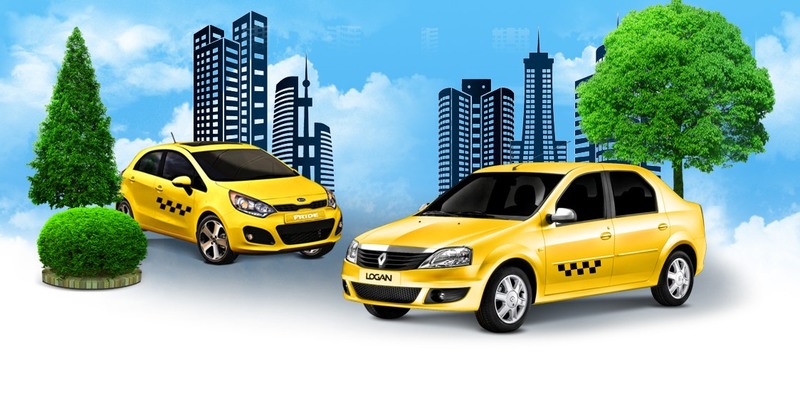 Консультационный центр и пунктыпо защите прав потребителейЕдиный консультационный центр Роспотребнадзора –8-800-555-49-43г.Иркутск, ул.Трилиссера, 51,   8(395-2)22-23-88  Пушкина, 8,   8(395-2)63-66-22 zpp@sesoirk.irkutsk.ru.г.Ангарск, 95 кв. д.17   тел.8(395-5) 67-55-22 ffbuz-angarsk@yandex.ruг.Усолье-Сибирское, ул.Ленина, 73                           тел.8(395-43) 6-79-24 ffbuz-usolie-sibirskoe@yandex.ruг.Черемхово, ул.Плеханова, 1, тел.8(395-46) 5-66-38; ffbuz-cheremxovo@yandex.ruг.Саянск, мкр.Благовещенский, 5а, тел.8(395-53) 5-24-89;  ffbus-saynsk@yandex.ruп.Залари (обращаться в г.Иркутск, г.Саянск)г.Тулун (обращаться в г.Иркутск,)г.Нижнеудинск, ул.Энгельса, 8                                    тел.8(395-57)7-09-53, ffbuz-nizhneudinsk@yandex.ru, г.Тайшет,ул.Старобазарная, 3-1н ,                                         тел. 8(395-63) 5-35-37; ffbuz-taishet@yandex.ruг.Братск, (обращаться в г.Иркутск)г.Железногорск-Илимский, (обращаться в г.Иркутск, г.Усть-Кут)г.Усть-Илимск, лечебная зона, 6                                        тел.8(395-35) 6-44-46;ffbuz-u-ilimsk@yandex.ru г.Усть-Кут, ул.Кирова, 91, тел.8(395-65) 5-26-44;  ffbuz-u-kut@yandex.ruп.Усть-Ордынский, (обращаться в г.Иркутск)